Сумськаміська радаВиконавчийкомітетРІШЕННЯРозглянувши заяву громадянки ОСОБА 2 та надані документи, відповідно до Порядку зарахування дітей на цілодобове перебування до закладів незалежно від типу, форми власності та підпорядкування, затвердженим постановою Кабінету Міністрів України від 01.06.2020 № 586 «Деякі питання захисту дітей в умовах боротьби з наслідками гострої респіраторної хвороби COVID-19, спричиненої коронавірусом SARS-CoV-2», керуючись підпунктом 4 пункту «б» частини першої статті 34, частиною першою статті 52 Закону України «Про місцеве самоврядування в Україні», виконавчий комітет Сумської міської ради ВИРІШИВ:Продовжити цілодобове перебування малолітнього ОСОБА 1, в Комунальному закладі Сумської обласної ради «Глинська спеціальна школа» терміном на один рік. Міський голова                                                                           О.М. Лисенко Подопригора 701-915Надіслати: Подопригорі В.В. - 3 екз.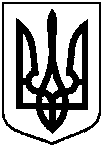 Проєктрішення оприлюднено «___» червня 2021 рокувід                           № Про продовження цілодобового перебування дитини ОСОБА 1 в  Комунальному закладі Сумської обласної ради «Глинська спеціальна школа»